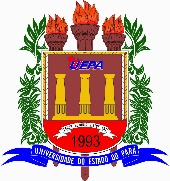 Universidade do Estado do ParáCentro de Ciências Naturais e TecnologiaCurso de Engenharia de ProduçãoDISCIPLINA:Introdução a Cálculo para Engenharia CÓDIGO:DMEI0730CARGA HORÁRIATOTAL:60hCRÉDITOS:*cada crédito corresponde a 20horas de aula3CARGA HORÁRIATEÓRICA:60hCARGA HORÁRIAPRÁTICA:Não háPRÉ-REQUISITO:Não há.Não há.Não há.Não há.OBJETIVOS DA DISCIPLINA: Promover no aluno as seguintes habilidades, competências e atitudes de acordo com as Diretrizes Curriculares Nacionais (DCN) de 2019:COMPETÊNCIAS:Capacidade de abstração para construção de modelos de representação do funcionamento de objetos e fenômenos de interesse em Engenharia;Capacidade de aplicar diferentes abordagens na solução de um mesmo problema;Capacidade de estratificar um problema de Engenharia em componentes mais elementares, de modo a facilitar sua solução;Capacidade para apropriar-se de novos conhecimentos de forma autônoma e independente.HABILIDADES:Habilidade de identificar as relações básicas que compõem a essência de um problema de Engenharia, estabelecendo raciocínio sobre os elementos mais importantes do mesmo, de modo resumido;Habilidade de estabelecer relações de estimação e quantificação de grandezas relativas a objetos e fenômenos de interesse em Engenharia;Habilidade de estruturação do raciocínio como um automatismo, de modo a resumir o raciocínio e o sistema relacionado de operações durante a solução de problemas de Engenharia; Habilidade em estruturar o raciocínio como uma sequência organizada e convergente de passos (pensamento algorótmico), em modo linear e em modo não‐linear;Habilidade de enquadrar um objeto ou situação inerente a um problema de Engenharia em uma determinada categoria, resgatando todo o conhecimento inerente à sua solução;Habilidade em generalizar acerca da natureza, do enquadramento e das conclusões sobre a solução de problemas, de modo a aplicar as conclusões à solução de novos problemas sem necessidade da repetição da situação problema;Habilidade em perceber e estabelecer relações quantitativas‐qualitativas (funcionalidade, dependência, hierarquia, etc.) entre objetos e em fenômenos de interesse em Engenharia;Habilidade em conduzir o raciocínio com economicidade, concentrando‐se nos elementos essenciais para caracterização e para a solução dos problemas de Engenharia;Habilidade em perceber e estruturar o raciocínio planar e espacial (caracterização e entendimento das formas, da topologia, dos modos de visualização e representação, das relações qualitativas e quantitativas entre os entes geométricos);  Habilidade em trabalhar com a simbologia, com os operadores e com os mecanismos da representação e solução de problemas matemáticos;Habilidade em representar via operadores lógicos e matemáticos os objetos e os fenômenos de interesse em Engenharia;Habilidade para uma rápida e livre reconstrução do processo mental (reversibilidade dos processos mentais) no raciocínio lógico;Habilidade em combinar fragmentos ou decompor o todo referente a objetos, fenômenos e abordagens de solução de problemas de Engenharia.ATITUDES:Postura proativa;Postura inovadora, com aptidão para desenvolver soluções originais e criativas para os problemas de Engenharia;Postura de persistente e continuidade da solução de problemas;Senso de posicionamento crítico em relação aos processos analisados;Postura ética.EMENTA:Funções e suas propriedades; Funções do 1º e 2º graus; Funções potência e polinomiais; Funções exponenciais e logarítmicas; Funções trigonométricas; Funções compostas e funções inversas; Noções de limite, derivada e integral de uma função de uma variável real.CONTEÚDO PROGRAMÁTICO1. FUNÇÔES E SUAS PROPRIEDADES1.1. Definição e notação de função; 1.2. Domínio e imagem; 1.3. Funções crescentes e decrescentes; 1.4. Operações com funções; 1.5. Funções compostas;1.6. Funções definidas implicitamente;1.7. Funções injetoras, sobrejetoras e bijetoras;1.8. Funções inversas.2. FUNÇÔES DO 1º E 2º GRAUS2.1. Funções do 1º grau; 2.2. Funções do 2º grau; 2.3. Estudo do sinal das funções do 1º e 2º graus;2.4. Inequações do 1º e 2º graus. 3. FUNÇÃO MODULAR3.1. Módulo;3.2. Função modular; 3.3. Equações e inequações modulares.4. FUNÇÔES POTÊNCIA E POLINOMIAIS4.1. Função potência; 4.2. Funções polinomiais; 4.3. Raízes de funções polinomiais; 4.4. Teorema do resto e o Teorema de D’Alembert; 4.5. Divisão de polinômio pelo método Briot-Ruffini.5. FUNÇÔES EXPONENCIAIS E LOGARÍTMICAS5.1. Funções exponenciais;5.2. Logaritmos; 5.3. Funções Logarítmicas. 6. FUNÇÕES TRIGONOMÉTRICAS E SUAS INVERSAS6.1. Relações e identidades trigonométricas;6.2. Funções trigonométricas;6.3. Funções trigonométricas inversas.7. INTRODUÇÃO AO CÁCULO7.1. Conceito intuitivo de limite de uma função;7.2. Velocidade média e velocidade instantânea;7.3. Retas tangentes a um gráfico; 7.4. Derivada; 7.5. Regras de derivação; 7.6. Introdução a integral de uma função. Integral indefinida e definida; 7.7. Integrais imediatas. BIBLIOGRAFIA BÁSICAAXLER, Sheldon. Pré-cálculo: uma preparação para o cálculo. 2. ed. Rio de Janeiro: LTC, 2016DEMANA, Franklin et al. Pré Cálculo. 2. ed. São Paulo: Pearson. 2013. MENDELSON, Elliot. Introdução ao cálculo. 2. ed. Porto Alegre: Bookman, 2007.SAFIER, Fred. Pré-Cálculo. 2. ed. Porto Alegra: Bookman, 2011.BIBLIOGRAFIA COMPLEMENTARFLEMMING, Diva M. GONÇALVES, Miriam B. Cálculo A – Funções, limites, derivação e integração. 6. ed. São Paulo: Prentice Hall Brasil, 2006.GUIDORIZZI, Hamilton. Um curso de cálculo. 5. ed. São Paulo: LTC, 2011. v.1.IEZZI, Gelson; MURAKAMI, Carlos. Fundamentos de Matemática Elementar – Conjuntos e funções. 9. ed. São Paulo: Atual Didáticos, 2013. v. 1.IEZZI, Gelson; MURAKAMI, Carlos. Fundamentos de Matemática Elementar – Complexos, polinômios e equações. 8. ed. São Paulo: Atual Didáticos, 2013. v. 6.IEZZI, Gelson; MURAKAMI, Carlos. Fundamentos de Matemática Elementar – Limites, derivadas e noções de integral. 8. ed. São Paulo: Atual Didáticos, 2013. v. 8.LEITHOLD, Louis. O Cálculo com Geometria analítica. 3. ed. São Paulo: Harbra,1994. v. 1.